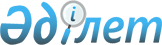 Об определении условий, объема и целевого назначения выпуска государственных ценных бумаг местным исполнительным органом Мангистауской областиПостановление акимата Мангистауской области от 6 мая 2020 года № 74. Зарегистрировано Департаментом юстиции Мангистауской области 6 мая 2020 года № 4204
      В соответствии с Законом Республики Казахстан от 23 января 2001 года "О местном государственном управлении и самоуправлении в Республике Казахстан", Указом Президента Республики Кахахстан от 15 марта 2020 года № 285 "О введении чрезвычайного положения в Республике Казахстан", постановлениями Правительства Республики Казахстан от 31 декабря 2019 года № 1054 "Об утверждении Государственной программы жилищно-коммунального развития "Нұрлы жер" на 2020 - 2025 годы" и от 20 марта 2020 года № 126 "О мерах по реализации Указа Президента Республики Казахстан от 16 марта 2020 года № 287 "О дальнейших мерах по стабилизации экономики", акимат Мангистауской области ПОСТАНОВЛЯЕТ:
      1. Определить следующие условия, объем и целевое назначение выпуска государственных ценных бумаг местным исполнительным органом Мангистауской области для обращения на внутреннем рынке:
      1) условия:
      год выпуска государственных ценных бумаг – 2020 год;
      вид ценных бумаг – государственные ценные бумаги, выпускаемые местным исполнительным органом Мангистауской области для финансирования строительства кредитного жилья по пилотному проекту "Шанырақ" в период действия чрезвычайного положения в рамках реализации Государственной программы жилищно-коммунального развития "Нұрлы жер" на 2020 – 2025 годы;
      2) объем – не более 4 038 037 000 (четырех миллиардов тридцати восьми миллионов тридцати семи тысяч) тенге;
      3) целевое назначение – финансирования строительства кредитного жилья по пилотному проекту "Шанырақ" в период действия чрезвычайного положения в рамках реализации Государственной программы жилищно-коммунального развития "Нұрлы жер" на 2020 – 2025 годы.
      2. Государственному учреждению "Управление финансов Мангистауской области" (Беришбаев К.С.) обеспечить государственную регистрацию настоящего постановления в органах юстиции, размещение на интернет-ресурсе акимата Мангистауской области.
      3. Контроль за исполнением настоящего постановления возложить на первого заместителя акима Мангистауской области Краубаева А.С.
      4. Настоящее постановление вступает в силу со дня государственной регистрации в органах юстиции и вводится в действие со дня его первого официального опубликования.
					© 2012. РГП на ПХВ «Институт законодательства и правовой информации Республики Казахстан» Министерства юстиции Республики Казахстан
				
      Аким Мангистауской области

С. Трумов
